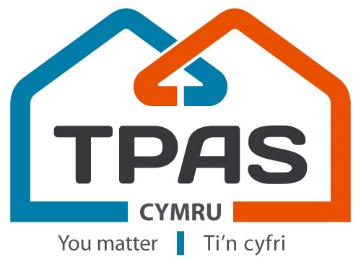 STRICTLY CONFIDENTIALApplication for appointment as: This is the first stage in the selection procedure for TPAS Cymru and will identify suitable applicants to attend for interview.Our application form is a little different to most – that’s because TPAS Cymru is!  We can see your education and employment history from your CV (which you need to attach to this application), so what we want to know is what motivates you, what inspires you, what ‘makes you tick’ so please keep that in mind when you are completing this form……….Section 1:  	Personal Details (Block capitals please)Please tick the relevant box below and supply additional information where required:Have you ever applied for a position with TPAS Cymru before?		Yes			No		(If yes please give details below)___________________________________________________________________Section 2:  Most Relevant Experience/Reasons for ApplicationCandidates are strongly advised to ensure that each element of the person specification is fully addressed in this section. Please summarise the details of your most relevant experience, skills and abilities.Please say why you are interested in the appointment and how you see yourself fulfilling the role.Section 3:  Personal AttributesThis is the opportunity for you to tell us what you are passionate about, what motivates you, who or what inspires you, what your interests are, who are you as a person?Section 4:  Other SkillsHave you had any other training / life skills which you feel is specifically relevant to the post you have applied for?  You may include training received outside the workplace.Section 5: 	ReferencesPlease give details of two persons (including your current/last employer) who are able to comment on your professional work ability.We will always seek your permission before contacting your current employer.Current/Last Salary:Please state your current 		    Additional benefits:How much notice does your current employer require?  N/AStatementI confirm that, to the best of my knowledge, that the information given on this form is accurate.  I understand that, if it is subsequently discovered that any statement is false or misleading, TPAS Cymru has the right to dismiss me from any employment:Signature of Applicant:  Date:  Surname:		Forenames (in full)		     Title: Address:Mobile:                                            Email: Do you have a full, clean Driving Licence?		Do you speak Welsh?				            Level of fluency: Learner/IntermediateDetails of other training1     Professional Reference2    Professional Reference